GUIA DE AUTOAPRENDIZAJE Nº14 HISTORIA7º BÁSICOCivilizaciones Americanas: los MayasNombre_______________________________________ Curso:_______ Fecha: _______Recuerda observar el video de la clase antes de hacer la guía, se encuentra en https://www.youtube.com/watch?v=rTrwClsKqUw&feature=youtu.beCompleta el siguiente recuadro de síntesis de la civilización Maya:Completa la pirámide según la estructura social Maya.Lee el texto que se presenta a continuación y responde:MÉTODO DE ROZA“Un sistema tan simple implicaba poco trabajo humano. Sin embargo, la calidad de las tierras impedía que en cada claro o milpa, se obtuviesen más de dos cosechas continuas. El segundo año había una disminución de hasta el 25% del rendimiento, por eso se abandonaban y se dejaban en descanso o barbecho, hasta que el bosque las recubriera, lo que, según las regiones, tomaba entre el 18 y 25 años. (…) Este fenómeno actuó como una presión demográfica que impidió la concentración de grandes densidades de población; al mismo tiempo, el continuo traslado de las milpas ejerció un efecto centrífugo, que mantuvo dispersos los asentamientos urbanos”.Silva, O. (1990). Prehistoria de América. Santiago ¿Por qué se abandonaban las tierras luego de cosecharlas? Explica________________________________________________________________________________________________________________________________________________________________________________________________________________________________________________________________________________________________________________________________________________________________________2. ¿Cómo afecta a la población dejar en barbecho las tierras? Explica con tus propias palabras__________________________________________________________________________________________________________________________________________________________________________________________________________________________________________________________________________________________________________________________________________________________________________________________3. A continuación se presenta una imagen donde deberás enumerar cada paso del sistema de tala y roza: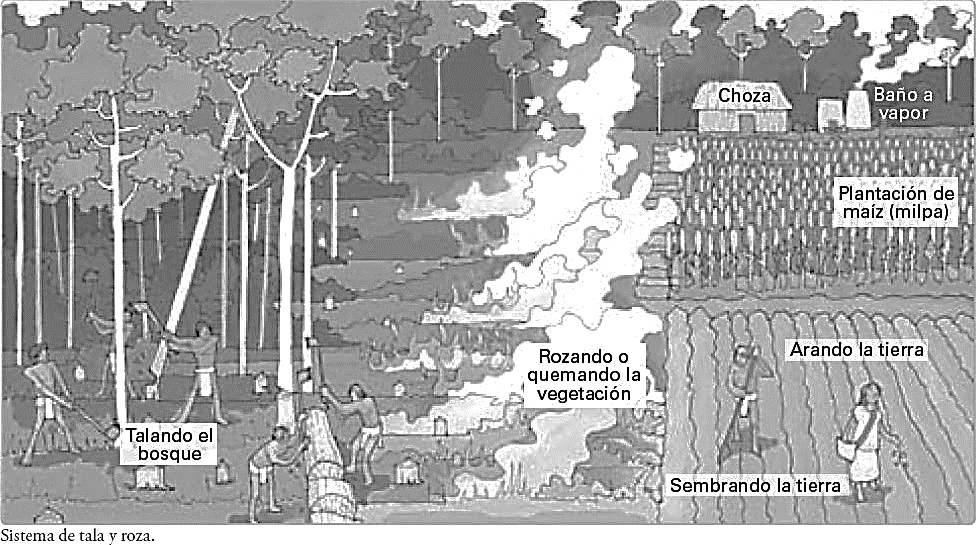 Lee el siguiente texto y responde:¿CAMBIO CLIMÁTICO? “En 860 dejó de llover tres años y volvió a interrumpirse durante seis más en 910. Los residentes de Tikal y Calakmul presenciaron la hambruna asolar sus tierras, dejando a su paso enormes cantidades de muertos y orillando a otros a buscar asilo en regiones más verdes. Cuando la lluvia finalmente regresó, unos cuantos refugiados volvieron a Tikal para establecerse en los antiguos palacios reales y ocupar los salones que antaño presidieran sus señores”.Pringle. H. (2008). “Comercio e intrigas. Príncipes mercaderes”. En: Misterios de la cultura maya. National Geographic.1. ¿Cómo afectó las variaciones del clima a la población Maya? Explica__________________________________________________________________________________________________________________________________________________________________________________________________________________________________________________________________________________________________________________________________________Responde las siguientes preguntas de alternativas:Con respecto al espacio geográfico, ¿que debieron hacer los mayas con su territorio tan diverso?I Adaptarse.II Modificarlo.III Desaparecera) Sólo I	b) I, II		c) II, III		d) Todas.Fue uno de los legados del mundo Maya, en él se podía registrar el tiempo de dos maneras, una lineal por medio de un punto o año cero y de manera cíclica haciendo uso de dos ciclos  de 260 días y 365 días. Esta frase se refiere a:a) Calendario.b) La Rueda.c) El 0.d) Las terrazas¿Cómo era la formación política de los Mayas?a) Imperio.b) Ciudad-Estado.c) República.d) Aldea.A partir de la observación de la línea de tiempo podemos decir que: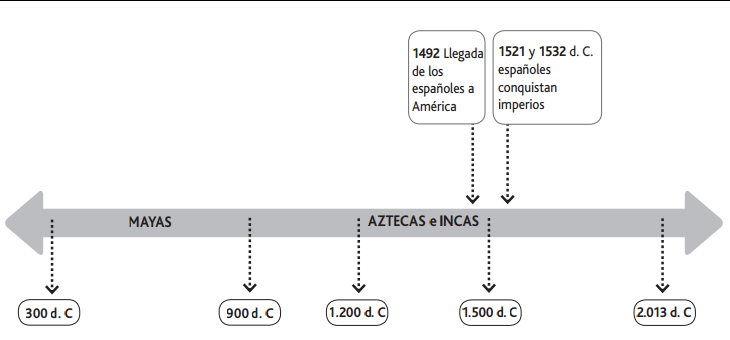 a) Las civilizaciones maya y azteca se desarrollan al mismo tiempob) La llegada de los españoles a américa significó la caída del imperio Mayac) Los aztecas comenzaron a desarrollarse después que los mayasd) La civilización azteca se prolongó por más tiempo que los mayasCIVILIZACIÓN MAYACIVILIZACIÓN MAYAUbicación Gobernante EconomíaReligiónOrganización de ciudadesAvances culturales1.2.3.4.5.